BUCK’S MARKETS JOB APPLICATION FORM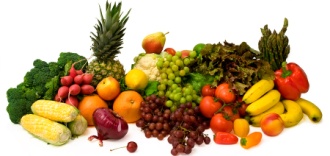 Buck’s Food MarketValley, Virgin GordaTel. 495-5423 Fax 495-5141Email: bucksmarket@surfbvi.comDATE OF APPLICATION ________________________________________________POSITION APPLING FOR ________________________________________________NAME OF APPLICANT __________________________________________________  SOCIAL SECURITY # ____________________________________________________ ADDRESS ______________________________________________________________ TELEPHONE CONTACTS ________________________________________________ DATE OF BIRTH ________________________________________________________ NATIONALITY__________________________________________________________ HAVE YOU EVER BEEN CONVICTED OF A CRIME? IF YES PROVIDE DETAILS________________________________________________________________________ ________________________________________________________________________ DO YOU HAVE A DRIVERS LICENSE   ________ YES   ________ NOTYPE OF EMPLOYMENT DESIRED ________ FULL-TIME _______ PART-TIME DO YOU NEED A WORK PERMIT? ________________________________________ HAVE YOU EVER WORKED IN THE BVI? IF  LAST TWO EMPLOYERS, POSITIONS HELD AND SUPERVISOR CONTACT INFORMATION ________________________________________________________________________ ________________________________________________________________________ ________________________________________________________________________ PLEASE LIST YOUR EDUCATIONAL BACKGROUND FROM HIGH SCHOOL TO PRESENT________________________________________________________________________ ________________________________________________________________________ 
________________________________________________________________________ 
________________________________________________________________________ WHY SHOULD BUCKS’S FOOD MARKET HIRE YOU FOR THE POSITION YOU ARE APPLYING FOR?________________________________________________________________________ ________________________________________________________________________ ________________________________________________________________________ ________________________________________________________________________ PLEASE LIST TWO REFERENCES THAT ARE NOT FAMILY ALONG WITH CONTACT INFORMATION ________________________________________________________________________ ________________________________________________________________________ ADDITIONAL COMMENTS ______________________________________________ ________________________________________________________________________ ________________________________________________________________________________________________________________________________________________ ________________________________________________________________________  PLEASE ATTACH A PASSPORT SIZE PHOTO TO THIS APPLICATION. I CERTIFY THAT THE ABOVE INFORMATION IS TRUE. SIGNATURE OF APPLICANT _____________________________________________